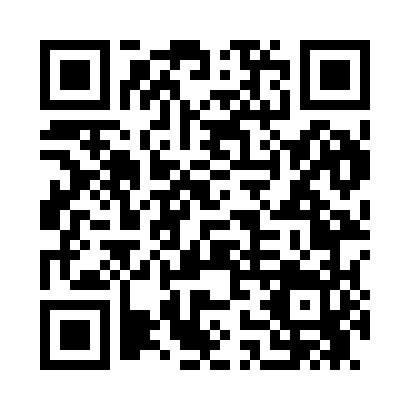 Prayer times for Amburg, Virginia, USAMon 1 Jul 2024 - Wed 31 Jul 2024High Latitude Method: Angle Based RulePrayer Calculation Method: Islamic Society of North AmericaAsar Calculation Method: ShafiPrayer times provided by https://www.salahtimes.comDateDayFajrSunriseDhuhrAsrMaghribIsha1Mon4:175:481:095:038:3110:012Tue4:185:491:105:038:3010:013Wed4:195:491:105:038:3010:014Thu4:195:501:105:038:3010:005Fri4:205:501:105:038:3010:006Sat4:215:511:105:038:3010:007Sun4:225:511:115:038:299:598Mon4:225:521:115:038:299:599Tue4:235:531:115:048:299:5810Wed4:245:531:115:048:289:5711Thu4:255:541:115:048:289:5712Fri4:265:551:115:048:289:5613Sat4:275:551:115:048:279:5514Sun4:285:561:115:048:279:5515Mon4:295:571:125:048:269:5416Tue4:305:571:125:048:269:5317Wed4:315:581:125:048:259:5218Thu4:325:591:125:048:249:5119Fri4:336:001:125:048:249:5020Sat4:346:001:125:048:239:4921Sun4:356:011:125:038:229:4822Mon4:366:021:125:038:229:4723Tue4:376:031:125:038:219:4624Wed4:386:031:125:038:209:4525Thu4:396:041:125:038:199:4426Fri4:406:051:125:038:199:4327Sat4:416:061:125:038:189:4228Sun4:436:071:125:028:179:4129Mon4:446:071:125:028:169:4030Tue4:456:081:125:028:159:3831Wed4:466:091:125:028:149:37